     राष्ट्रीय प्रौद्योगिकी संस्थान श्रीनगर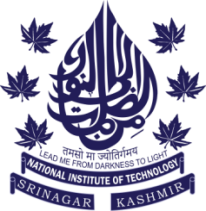      NATIONAL INSTITUTE OF TECHNOLOGY SRINAGAR      (शिक्षा मंत्रालय, भारत सरकार के तत्वावधान में राष्ट्रीय महत्व का एकस्वायत्त संस्थान)       (An autonomous Institute of National Importance under the aegis of Ministry of Education, Govt. of India)     हज़रतबल, श्रीनगर, जम्मू-कश्मीर, 190006, भारत / Hazratbal, Srinagar Jammu and Kashmir, 190006, IndiaApplication for the post of Temporary Faculty position in Department ______________________________________1)  Name (in Capital Letters)2)  Father/Husband Name 3)  Date of Birth 5)  Address for Correspondence 6) Mobile No. 7) Email-Id8) Ph.D Area of Specialization 9) Qualification:10)  Details of Ph.D11)  Experience: (As on               )    (a) Teaching Experience: Note: Attached separate sheet, if rows are insufficient/required. (b)  Experience in Industries/Research Labs: Note: Attached separate sheet, if rows are insufficient/required. 12)  Subjects taught / willing to teach:-13)  References (Not related to you): 14)  Other Achievements:- UndertakingI hereby undertake that, I have read all the information and instructions given in Advertisement (Advt. No. NITS/                      , dated ___/____/______) on the website i.e. www.nitsri.ac.in and the above information given by me is correct. I understand that my application shall be rejected if: The information is not correct or, All the required certificate and documents are not attached or, Application is incomplete. Place:                                                                                     Date:                                                                                                                Signature of ApplicantAffix a passport size color photographSr. NoQualificationDegreeBranch% Marks/CGPADiv.DateDateUniversity/InstitutionsSr. NoQualificationDegreeBranch% Marks/CGPADiv.EntryCompletionUniversity/Institutions1.Ph.D2.PG3.UG4.HSSC (12th)5.SSC (10th)6.Other’s Ph.D Title: ___________________________________________________________________________                  ___________________________________________________________________________Name of Guide: 1. _____________________ 2. _____________________ 3. ______________________Place of Research/institute awarding degree: ________________________________________________Position/Designation &Name of Institute(Starting from current position)FromToTotalTotalGross Pay/ Monthly in Rs.Position/Designation &Name of Institute(Starting from current position)FromToYearsMonthsGross Pay/ Monthly in Rs.Till DatePosition/Designation &Name of Institute(Starting from current position)FromToTotalTotalGross Pay/Monthly in Rs.Position/Designation &Name of Institute(Starting from current position)FromToYearsMonthsGross Pay/Monthly in Rs.Subject TaughtWilling to TeachA)UG (B.Tech) Level:Core Coursesi)_______________________ii)______________________iii)______________________i)_______________________ii)______________________iii)______________________B)At UG (B.Tech) Level:Elective Coursesi)_______________________ii)______________________iii)______________________i)_______________________ii)______________________iii)______________________C)At PG Level: Core Courses i)_______________________ii)______________________iii)______________________i)_______________________ii)______________________iii)______________________D) At PG / Doctoral Level:Elective Coursesi)_______________________ii)______________________iii)______________________i)_______________________ii)______________________iii)______________________S.NoNameDesignationDepartment/Institute/AddressPhone No.Email-Id1)2)3)S.NoDetails